Vlastní hodnocení školy2019 /2020Mateřská škola Pražmo, příspěvková organizace, okr. Frýdek – MístekPražmo 10, 739 04 Pražmo tel .: 605 239 179email : msprazmo@volny.czhttp://ms.prazmo.cz/Zpracovala: Mgr. Vladimíra Nytrová V Pražmě srpen 20201. Základní údaje Název školy: 		Mateřská škola Pražmo, přísp. org., ork. Frýdek – MístekAdresa školy:		Pražmo 10, 739 04  PražmoSoučást školy:		školní jídelnaPrávní forma:		příspěvková organizaceIČ:		73 184 365 IZO:		600 132 935Právní subjekt: 		1. 1. 2003Ředitel školy: 		Mgr. Vladimíra NytrováKapacita: 			56 dětíPočet tříd: 		2Počet pedagogů: 		6 Počet provozních zaměstnanců: 4 Kontaktní údaje:		Telefon – ředitelna:		605 239 179				Telefon – Sluníčka:		558 111 238Telefon – Berušky:		558 111 237Email:				msprazmo@volny.czDatová schránka:		yekkxzawww stránky:			http://ms.prazmo.cz/Telefon jídelna:		558 640 753Email jídelna:			jidelna.msprazmo@seznam.czZřizovatel: 		Obec PražmoAdresa zřizovatele:	Pražmo 153, 739 04  PražmoIČO zřizovatele:		00 576 999 2. Charakteristika školy Mateřská škola Pražmo se nachází v blízkosti bytových domů, je 2 třídní škola s kapacitou 56 dětí. Mateřská škola je v provozu od roku 1984. V mateřské škole se nachází 2 prostorné třídy s výdejnami jídla a šatnami, prádelna, kuchyň a přilehlé prostory. Školní zahrada je prostorná, preferujeme dostatek pohybových aktivit, herní prvky jsou postupně dle možností doplňovány…Mateřská škola Pražmo má dvě třídy – Sluníčka v přízemí a Berušky v 1. podlaží. V přízemí se nachází šatny pro obě třídy, kde má každé dítě svou skříňku na osobní věci a obuv. Každá třída má svá sociální zařízení a ta jsou vybavena také sprchovacím koutem. V průběhu roku se snažíme dovybavovat třídy hračkami, didaktickými pomůckami, stavebnicemi, hudebními nástroji, pomůckami na tvoření, sportovními potřebami a též montessori pomůckami. Snažíme se vybírat vhodné, kvalitní, esteticky i výchovně hodnotné věci.Na budovu mateřské školy bezprostředně navazuje prostorná zahrada s herními prvky ze dřeva pro venkovní hry a pohybové aktivity dětí. Tyto prostory jsou vybaveny pískovištěm opatřeným ochrannou sítí, průlezkami, houpačkami, houpadly, dětským domkem. Pro podporu environmentální výchovy je na zahradě skleník ovoce a zeleniny, který pro děti MŠ zřídila obec Pražmo. Na zahradě se rovněž nachází hmyzí hotel, stezka veverky Čiperky, domeček pro ježka, úkryt pro netopýra, Ptačí stezka. Na zahradě se nachází také krytý altánek, lavičky se stoly pro odpolední (i ranní svačinky).Provoz mateřské školy je celodenní od 6.00 hodin do 16.30 hodin.V roce 2009 byla provedena výměna oken a proběhla také rekonstrukce topení, v roce 2011 byla budova MŠ zateplena. V roce 2016/2017 proběhla rekonstrukce sociálních zařízení pro děti, byl vybudován sprchový kout pro zaměstnance, byla zřízena sborovna pro porady se zaměstnanci. V roce 2017/2018 byly zaměstnancům pořízeny uzamykatelné šatní skříně, které slouží pro větší ochranu majetku zaměstnanců. Zřizovatel zajistil pro děti postavení skleníku a vytvoření dýňoviště, kde si děti pěstují ovoce a zeleninu.O prázdninách 2018 byla vymalována kuchyně a obě třídy MŠ.Ve školním roce 2018/2019 byly obě třídy MŠ vybaveny novými koberci v hernách (elipsa – Montessori).Ve školním roce 2018/2019 byla učitelkám pořízena pohodlná „čtecí“ křesla na čtení pohádek dětem při odpočinku.Od školního roku 2018/2019 jsem rozdělili třídy na jednotlivé vzdělávací koutky dle Montessori pedagogiky a postupně tyto koutky doplňujeme pomůckami.Ve školním roce 2019/2020 došlo k rozdělení šaten pro každou třídu zvlášť – šatna pro třídu Sluníček zůstane v přízemí a děti ze třídy Berušek se v přízemí (ve vstupu) přezují – k tomuto účelu jsme pořídili nové botníky – a v šatně před třídou Berušek se převléknou.Na školní rok 2020/2021 bude zahrada MŠ obohacena o hudební herní prvek hrazený ze Šablon II. – Dendrofon. Na nový školní rok 2020/2021 ze Šablon II. bude do každé třídy zakoupena sada 7 ks djembe bubnů pro děti.3. Průběh vzděláváníOd školního roku 2019/2020 byl realizován nový ŠVP zpracovaný dle RVP PV nazvaný „I když jsme jen dětičky, chceme poznat svět celičký“. Cílem naší mateřské školy je usnadnit dětem počátky jejich životní a vzdělávací cesty s ohledem na jejich potřeby, možnosti a zájmy a připravit děti na vstup do první třídy základní školy po všech stránkách – stránce sociální, citové – a též s přiměřeným množstvím poznatků, zkušeností a manuální zručnosti, zdravého životního stylu, na které bude moci základní škola navázat. Snažíme se o společné vytváření a dodržování pravidel společného soužití a vhodných životních návyků v návaznosti na porozumění přírodě, životnímu prostředí, sobě samým i ostatním lidem, o laskavý a citlivý přístup s ohledem na individuální potřeby a možnosti dítěte, o respekt ke každému dítěti a jeho jedinečnosti, o empatické vnímání dětského světa a podporu přirozeného rozvoje dítěte.Školní vzdělávací program je sestaven tak, že je nabídkou, nikoliv svazujícím dokumentem pro tvorbu Třídního vzdělávacího programu. Třídní vzdělávací program je otevřeným dokumentem, který učitelky postupně dotváří, volbu činností přizpůsobují aktuálním potřebám dětí ve třídě, náladě, zájmu, ročnímu období, denním programu a dalším vzniklým okolnostem. Je plně v kompetenci každé učitelky, jaké metody a formy použije pro plnění hlavních či dílčích vzdělávacích cílů.  Zásadou je individuální přístup a vyváženost činností. Výchovně vzdělávací činnost je plněna v týdenních tématech, které jsou k dispozici rodičům na nástěnce v šatně dětí.V průběhu celé docházky dětí do mateřské školy jsou sledovány a zaznamenávány osobní pokroky a individuální úspěchy každého dítěte. Učitelky vedou každému dítěti jeho portfolio, kde jsou uschovávány veškeré pracovní listy, výkresy a další práce dítěte. Výkresy a výtvory si děti odnáší na konci každého školního roku domů, portfolio s pracovními listy si dítě odnáší po ukončení docházky v mateřské škole. Učitelky sledují vývoj a zralost dětí a vše průběžně zaznamenávají. Veškeré práce dětí jsou vystavovány ve třídě, v šatnách tak, aby měli rodiče možnost sledovat pokroky svých dětí.Závěry a opatření:Zaměřit se více na diagnostické šetření dětí a vytvořit specifické úkoly v oblastech, ve kterých potřebují jednotlivé děti podpořit. 5. Údaje o dětech Třídy a děti Rozložení dětí MŠ dle bydliště ve školním roce 2019/2020 k 30 .6. 2020Rozložení dětí MŠ dle věku ve školním roce 2019/2020 k 30 .6. 2020Přijetí k předškolnímu vzdělávání pro budoucí školní rok 2020/2021Rozložení nově přijatých dětí do MŠ pro školní rok 2019/2020 dle bydliště 5. Personální údaje Celková skladba zaměstnanců k 30. 6. 2020Věková skladba pedagogických pracovníků k 30. 6. 2020Odborná kvalifikace pro přímou pedagogickou činnost k 30. 6. 2020Přehled pedagogických pracovníkůÚdaje o dalším vzdělávání pedagogických pracovníků Závěry a opatření:Dvě pedagogické pracovnice bez kvalifikace. Učitelka, která má vystudováno pedadogické lyceum, dokončuje studium na Ostravské univerzitě v oboru Speciální pedagogika. Druhá nekvalifikovaná učitelka ukončila PP k 31. 8. 2020. Snažíme se získat kvalifikovanou učitelku, avšak na vesnici na úvazek 35,48 % je to velmi obtížné. 6. Zájmové aktivity nad rámec ŠVPPro předškoláky kroužek Metody dobrého startu a Hláskař (vedou učitelky v době odpočinku. Předškoláci si krátce odpočinou a 2 x týdně se účastní přípravy na vstup do ZŠ. Kroužek je zdarma a účastní se všichni předškoláci.)Flétnička – výuka hry na zobcovou flétnu, vedou učitelky po odpolední svačině, kroužek je zdarma a účastní se všechny děti, 1 x týdně.Angličtina – seznámení s angličtinou zábavnou formou, vedou učitelky po odpolední svačině, kroužek je zdarma a účastní se všechny děti, 1 x týdně.Jóga, cvičení – rozhýbání těla, protažení svalů pomocí jógy, vedou učitelky po odpolední svačině, kroužek je zdarma a účastní se všechny děti, 1 x týdně.Tvoření – výtvarná tvorba dětí, kdy si své výtvory odnášejí domů, vedou učitelky po odpolední svačině, kroužek je zdarma a účastní se všechny děti, 1 x týdně.Pokusy/dramatika – zábavné seznámení s vědou formou pokusů, vedou učitelky po odpolední svačině, kroužek je zdarma a účastní se všechny děti, 1 x týdně.                                - dramatické ztvárnění pohádek apod. k tématuPředplavecký výcvik – ve spolupráci s firmou Sportplex se plavání účastní cca 20 dětíLyžařská školička – ve spolupráci s lyž. školou na Opálené se děti účastní lyžařského výcviku, počet dětí není omezen, zpravidla se účastní cca 20 dětíZávěry a opatření:Aktivity oceňují děti i rodiče, velký úspěch má zejména angličtina a pokusy. Jóga a protažení je velmi důležité, protože jsme zjistili, že děti mají zkrácené svaly a některé pohybové aktivity jim působí potíže. Rodiče oceňují také předplavecký výcvik a lyžařský kurz, kde se všechny děti naučily lyžovat a v poslední den kurzu se i rodiče mohou přijet podívat na závody.7. Akce školy, prezentace školyDěti se také účastní vystoupení pro seniory a vítání občánků – pořádá obec PražmoMikulášská nadílka na Floriánku – pořádá obec Pražmo a dobrovolní hasiči PražmoVánoční jarmark – pořádá obec PražmoZávěry a opatření:Pozitivní ohlasy ze strany rodičů na akce pořádané školou, zejména dílničky, společný výlet. Pokračovat v těchto aktivitách a vymyslet a přidat nové akce se zapojením rodičů.8. Údaje o výsledcích kontrolní činnostiKontrola OÚ – bez závadKontrola KHS (únor 2020) – bez závadZávěry a opatření:Kontrolovat vše dle plánu.9. Údaje o spolupráci se sociálními partnery spolupráce se základními školami – Pražmo a Raškovicespolupráce s Klubem zahrádkářů Raškovice – podzimní výstavaspolupráce s  PPP, SPCspolupráce s dobrovolnými hasiči obce Pražmospolupráce s Knihovnou PražmoSpolupráce s Knihovnou RaškoviceSpolupráce s knihovnou Dobraticespolupráce na akci Ukliďme Českospolupráce s obcí Pražmo – vítání občánků, vystoupení pro senioryspolupráce hotelem Travný – pořádání akcí (karneval, pasování předškoláků, Den otců, Den dětí)spolupráce s obchodem COOP – sběr papíruspolupráce s MAP (MAS Pobeskydí)spolupráce s rodiči – Uspávání broučků, Karnevalrodiče – účast na společných akcích ve třídách, rozsvícení vánočního stromu, besídky, uspávání broučků, karneval, pasování předškoláků, besedy rodičů pro děti – miminka, prevence úrazůzajištění praxe studentů středních škol, vyšších odborných škol, účastníků kurzů chůvy a asistenta pedagoga10. Materiálně technické podmínkyMateriální podmínky jsou na dobré úrovni. Budova MŠ je opravena. Vybavenost hračkami a pomůckami je dobrá a stále se snažíme doplňovat sortiment – ve třídách zejména o montessori pomůcky, školní zahradu o nové herní prvky.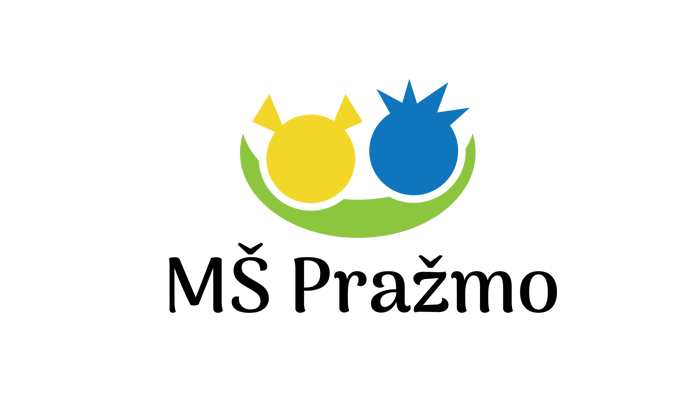 Mateřská škola Pražmo, příspěvková organizace, okres Frýdek-MístekPražmo 10, 739 04  PražmoIČO 73 184 365, TEL. 605 239 179Pracoviště / školní rok(k 30. 6.)Počet třídPočet žákůPočet žákůna jednu třídu (fyzicky)Pracoviště / školní rok(k 30. 6.)19/2019/2019/20253 + 2 IVZ26,5Počet zapsanýchPočet rozhodnutí o přijetíPočet zpětpřevzetí žádostí14131PočetCelkem/ ženyPedagogové/ženyHospodářka /ženyProvoznípracovníci/ženyVedoucíPracovníci/ženyZPS/ženyfyzický106 152 1< 30 let31 - 40 let41 - 50 let51 let – důchodový věkDůchodový věkCelkemcelkem - fyzický313310Počet(přepočtení na plně zaměstnané)Z toho bez odborné kvalifikace62Z toho specializované činnostiPočet(přepočtení na plně zaměstnané)z toho bez kvalifikaceškolní psycholog00školní speciální pedagog00logopedický preventista00logoped00asistent pedagoga101.Vysoká škola  ředitelka2.Vysoká škola učitelka3.Vysoká školaučitelka4.Pedagogické lyceum + studuje OU (spec. pg.)učitelka5.Střední zdravotnická škola + kurz pro AP asistent pedagoga6.Odborné učiliště  učitelkaNázev vzdělávacího programu (typ vzdělávání)PořadatelPočetúčastníkůO dětské řečiKvic2MontessoriVyšehrádek, AMI2Cesta – 4 letý projekt (kolegiální podpora)Kvic2PVZ z pohledu ČSIKvic1Respektovat a být respektovánKopřivovi1Nadání a co s nímKvic1DatumČasNázev03.09.201915.30Třídní schůzky09.09.20198.00Plavání (předběžně cca 800,-- Kč – hradí se až po ukončení plavání)16.09.20198.00Plavání19.09.20199.00Ukliďme svět, ukliďme Česko20.09.201910.30Myška Klárka a veverka Terka ve školce – 50,-- (min. 2000,--)23.09.20198.00Plavání30.09.20198.00Plavání2. 1.0 20199.15Návštěva knihovny – po třídách07.10.20198.00Plavání17.10.201910.30Čáry a kouzla se zvířátky – 45,-- (min. 1600,--)19. 10. 2019Drakiáda24. 10. 201915.30Halloweenské dlabání dýní s rodiči07.11.201916.00 Vystoupení pro Seniory (Travný)08.11.201910.30Větrná pohádka myšky Klárky a veverky Terky8. 11. 2019odpoledneUspávání Broučků29.11.201910.30O Mikulášské čapce s myškou Klárkou a veverkou Terkou7. 1. 202010.00Návštěva kostela (Betlémy, výklad pana faráře)10.01.202010.30Myška Klárka, veverka Terka a sněhulák Mrkvička22. 1. 20209.30Návštěva knihovny29. 1. 20209.00Beseda s lesníky – Prašivá (projekt MAP)8. 2. 202010.00Vítání občánků14.02.20208.30Návštěva Planetária (60,-- Kč/ dítě  + bus 5.500,-- Kč)06.03.202010.30Maškarní bál s myškou Klárkou a veverkou Terkou11. 3. 20209.00Beseda s knihovnicí – Prašivá (projekt MAP)29.05.202010.30Myška Klárka, veverka Terka a pirát Vrtinos01.06.2020dopoledneDen dětí v MŠ9. 6. 2020Focení na konec školního roku, předškoláci10. 6. 202010.00Dravci19.06.202010.30Zahradní slavnost (Den otců, pasování předškoláků, rozloučení se školkou)6/20Školní výlet na Prašivou s rodiči